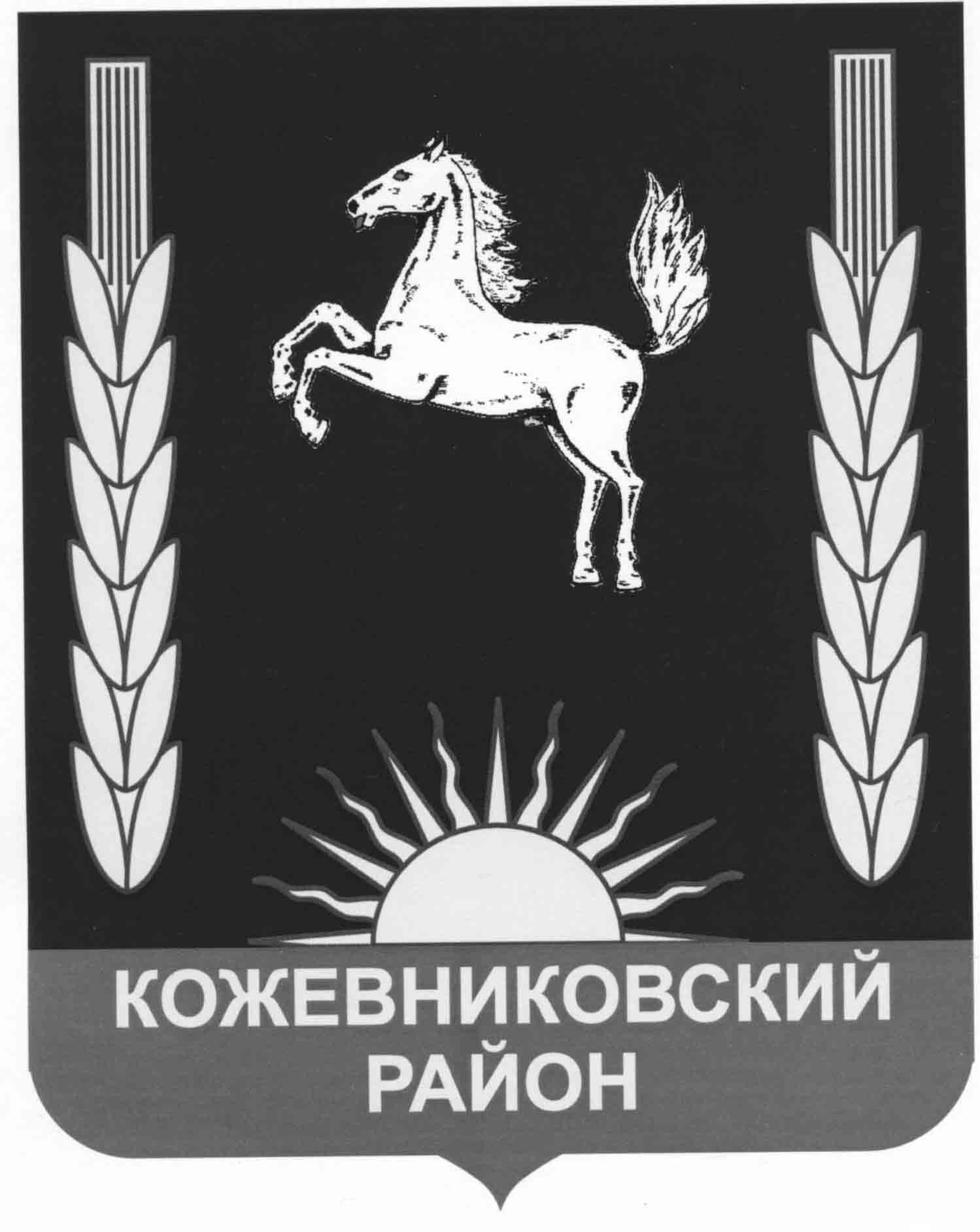 АДМИНИСТРАЦИЯ КОЖЕВНИКОВСКОГО РАЙОНАПОСТАНОВЛЕНИЕ                      20.12.2021                                                                                                             № 666 с. Кожевниково       Кожевниковского района       Томской областиОб утверждении Программы профилактики рисков причинения вреда (ущерба) охраняемым законом ценностям на 2022 год при осуществлении  муниципального контроля (надзора) на автомобильном транспорте и в дорожном хозяйстве в муниципальном образовании «Кожевниковский район»На основании Федерального закона от 31июля 2020 года  № 248-ФЗ «О государственном контроле (надзоре) и муниципальном контроле в Российской Федерации», Постановления Правительства Российской Федерации  от 25 июня 2021 года. № 990 «Об утверждении Правил разработки и утверждения контрольными (надзорными) органами программы профилактики рисков причинения вреда (ущерба) охраняемым законом ценностям»ПОСТАНОВЛЯЮ:1. Утвердить Программу профилактики рисков причинения вреда (ущерба) охраняемым законом ценностям на 2022 год в сфере муниципального контроля (надзора) на автомобильном транспорте и в дорожном хозяйстве на территории муниципального образования «Кожевниковский район» согласно приложению к настоящему постановлению.2.   Настоящее постановление вступает в силу со дня его подписания.          3.  Контроль за исполнением настоящего постановления возложить на заместителя Главы Кожевниковского района по жилищно-коммунальному хозяйству, строительству, общественной безопасности Елегечева В.Н.Глава района                                                                                                    А.А. МалолеткоЮ.А. Колдаева 38244(22-577)Приложение к постановлению Администрации Кожевниковского района от  20.12.2021  № 666Программапрофилактики рисков причинения вреда (ущерба) охраняемым законом ценностям на 2022 год в сфере муниципального контроля на автомобильном транспорте  и в дорожном хозяйстве в границах муниципального образования «Кожевниковский район»1. Настоящая программа профилактики нарушений обязательных требований, требований, установленных муниципальными правовыми актами (далее — Программа профилактики), разработана в соответствии с Федеральным законом от 31.07.2020 № 248-ФЗ «О государственном контроле (надзоре) и муниципальном контроле в Российской Федерации» и Постановлением Правительства Российской Федерации от 25.06.2021 № 990 «Об утверждении Правил разработки и утверждения контрольными (надзорными) органами программы профилактики рисков причинения вреда (ущерба) охраняемым законом ценностям».2. Муниципальный контроль на автомобильном транспорте и в дорожном хозяйстве в границах муниципального образования «Кожевниковский район» осуществляется в соответствии с: Федеральным законом от 8 ноября 2007 г. № 259-ФЗ «Устав автомобильного транспорта и городского наземного электрического транспорта»; Федеральным законом от 06.10.2003 № 131-ФЗ «Об общих принципах организации местного самоуправления в Российской Федерации»;Федеральным законом от 31.07.2020 № 248-ФЗ «О государственном контроле (надзоре) и муниципальном контроле в Российской Федерации»;Решением Думы Кожевниковского района от 30.09.2021 №60 «Об утверждении Положения о муниципальном контроле на автомобильном транспорте и в дорожном хозяйстве в муниципальном образовании «Кожевниковский район».3. Целью программы является предупреждение нарушений, подконтрольными субъектами обязательных требований законодательства, включая устранение причин, факторов и условий, способствующих возможному нарушению обязательных требований.4. Задачами программы являются:1) Укрепление системы профилактики нарушений обязательных требований путем активизации профилактической деятельности.2) Выявление причин, факторов и условий, способствующих нарушениям обязательных требований.3) Повышение правосознания и правовой культуры руководителей юридических лиц и индивидуальных предпринимателей, граждан при осуществлении подконтрольной деятельности.5. Программа профилактики разработана на 2022 год. 6. Субъектами профилактических мероприятий при осуществлении муниципального контроля на автомобильном транспорте и в дорожном хозяйстве являются юридические лица, индивидуальные предприниматели, граждане, осуществляющие подконтрольную деятельность на территорий муниципального образования  «Кожевниковский район».7. В рамках профилактики предупреждения нарушений, установленных законодательством всех уровней, Администрацией Кожевниковского района осуществляется прием представителей юридических лиц, индивидуальных предпринимателей и граждан, а также проводятся консультации и даются пояснения по вопросам соблюдения обязательных требований законодательства.8. Ожидаемый результат реализации программы: отсутствие нарушений, соблюдения подконтрольными субъектами обязательных требований законодательства, включая устранение причин, факторов и условий, способствующих возможному нарушению обязательных требований.Перечень профилактических мероприятий,  сроки (периодичность) их проведенияПоказатели результативности и эффективности программы профилактикиРезультатом реализации Программы является предупреждение нарушений обязательных требований, соблюдение которых оценивается при осуществлении муниципального контроля.Эффективность Программы оценивается по отчетным показателям. Отчетные показатели отражаются в Программе на плановый период по итогам календарного года.Программа считается эффективной в случае, если все мероприятия, запланированные на отчетный год, выполнены в полном объеме. Если реализация Программы не отвечает вышеуказанному критерию, уровень эффективности ее реализации признается неудовлетворительным.Отчетные показатели оценки эффективности Программы на 2022 год.Заместитель Главы Кожевниковского районапо жилищно-коммунальному хозяйству строительству, общественной безопасности ___________________   В.Н. Елегечев___________________   2021г.Начальник отдела правовой и кадровой работы ___________________  В.И. Савельева_____________2021г.№ п/пНаименованиемероприятия профилактического мероприятияСрок исполненияОтветственный исполнитель1.Размещение на официальном сайте муниципального образования «Кожевниковский район» в сети «Интернет» перечня и текстов нормативных правовых актов, содержащих обязательные требования, оценка соблюдения которых является предметом муниципального контроля на автомобильном транспорте и в дорожном хозяйстве.в течении года 2.Консультирование подконтрольных субъектов по вопросам соблюдения обязательных требований законодательства.постоянно3. Информирование юридических лиц, индивидуальных предпринимателей, граждан по вопросам соблюдения обязательных требований путем проведения семинаров,  разъяснительной работы в средствах массовой информации, подготовки и распространения комментариев о содержании новых нормативных правовых актов, устанавливающих обязательные требования, внесенных изменениях в действующие акты, сроках и порядке вступления их в действие, а также рекомендаций о проведении  необходимых организационных мероприятий, направленных на внедрение и обеспечение соблюдения обязательных требований.постоянно по мере необходимости 4.  Обобщение практики осуществления муниципального контроля на автомобильном транспорте и в дорожном хозяйстве и размещение на официальном сайте муниципального образования «Кожевниковский район», соответствующих обобщений, в том числе с указанием наиболее часто встречающихся случаев нарушений обязательных требований с рекомендациями в отношении мер, которые должны приниматься юридическими лицами, индивидуальными предпринимателями, гражданами в целях недопущения таких нарушений.по мере необходимости№ п/пНаименование показателяЗначение показателя1Наличие информации, обязательной к размещению, на официальном сайте муниципального образования «Кожевниковкский район»100%2Информирование подконтрольных субъектов по вопросам соблюдения обязательных требований, в том числе посредством проведения разъяснительной работы в средствах массовой информации, на официальном сайте муниципального образования «Кожевниковский район».По мере необходимости